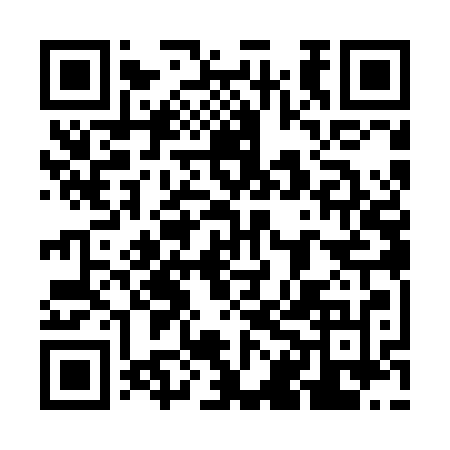 Ramadan times for Tamsa, EstoniaMon 11 Mar 2024 - Wed 10 Apr 2024High Latitude Method: Angle Based RulePrayer Calculation Method: Muslim World LeagueAsar Calculation Method: HanafiPrayer times provided by https://www.salahtimes.comDateDayFajrSuhurSunriseDhuhrAsrIftarMaghribIsha11Mon4:274:276:4112:244:046:096:098:1412Tue4:244:246:3812:244:066:116:118:1613Wed4:214:216:3512:234:086:136:138:1914Thu4:184:186:3212:234:096:156:158:2215Fri4:154:156:2912:234:116:186:188:2416Sat4:114:116:2612:234:136:206:208:2717Sun4:084:086:2412:224:156:226:228:3018Mon4:054:056:2112:224:176:256:258:3219Tue4:014:016:1812:224:196:276:278:3520Wed3:583:586:1512:214:206:296:298:3821Thu3:543:546:1212:214:226:316:318:4122Fri3:513:516:0912:214:246:346:348:4423Sat3:473:476:0612:214:266:366:368:4624Sun3:443:446:0412:204:286:386:388:4925Mon3:403:406:0112:204:296:406:408:5226Tue3:363:365:5812:204:316:436:438:5527Wed3:333:335:5512:194:336:456:458:5828Thu3:293:295:5212:194:346:476:479:0129Fri3:253:255:4912:194:366:496:499:0430Sat3:213:215:4712:184:386:526:529:0831Sun4:174:176:441:185:397:547:5410:111Mon4:134:136:411:185:417:567:5610:142Tue4:094:096:381:185:437:587:5810:173Wed4:054:056:351:175:448:018:0110:214Thu4:014:016:321:175:468:038:0310:245Fri3:573:576:301:175:488:058:0510:286Sat3:523:526:271:165:498:078:0710:317Sun3:483:486:241:165:518:108:1010:358Mon3:433:436:211:165:538:128:1210:399Tue3:393:396:181:165:548:148:1410:4210Wed3:343:346:161:155:568:168:1610:46